Hal-hal yang Pasti Dilakoni Kalian Pelaku LDR (Long Distance Relationship) Memiliki seseorang yang  mampu membahagiakan diri adalah suatu anugerah Illahi. Hati yang sendiri seakan terisi dan terlengkapi. Dia yang kini di sisi perlahan semakin memantapkan hati. Tak hanya memberikan kebahagiaan kemarin dan hari ini, sosoknya pula yang menjadi angan untuk berdampingan bersama di masa depan. Kehadirannya tentu sangat menentramkan hati. Namun saat situasi dan kondisi tiba-tiba datang menghampiri, kalian ditempatkan untuk lebih menjaga hati. Ya...Ada jarak yang harus mampu kalian kompromi...Menjalani hubungan jarak jauh bukanlah suatu yang mudah untuk dijalani. Namun apabila hati terlalu dalam mencintai tak akan ada cara untuk membiarkannya pergi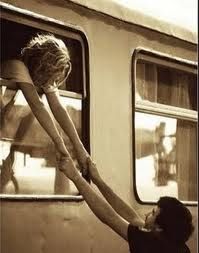 Source : www.pinterest.com Tuhan telah mempertemukan dan mendekatkan kalian. Namun takdir-Nya menguji dalam jarak kalian dijauhkan. Kalian yang telah memiliki ikatan takkan menyerah secara perlahan. Kalian berdua mengerti ini saatnya perjuangan ketulusan hati. Meski dengan merangkak, berjalan bahkan berlari kalian yakin dalam hubungan ini.Raganya mungkin tak ada di sisi namun kamu tahu dia berkomitmen sejauh ini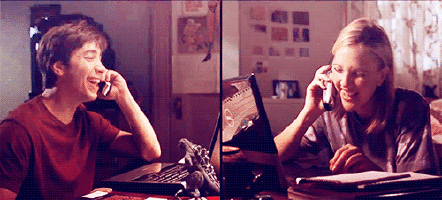 Source : www.giphy.com Jarak jauh yang memisahkan tak perlu dihiraukan lagi. Dia yang kini menemani tak henti melakukan komunikasi. Meski tidak setiap waktu kalian bertemu dalam ruang semu untuk berbasa-basi, ingatlah ini… Kalian saling berpegang erat dan komitmen menjadikan kalian untuk saling menghargai kebutuhan pribadi. Dalam jarak kalian mengadu. Kapankah waktu akan membiarkan kalian bertemu. Sabar dalam penantian adalah sebaik-baiknya guru 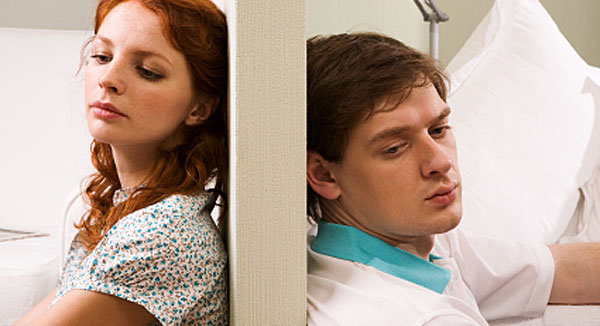 Source : www.articles.lovingyou.com Hubungan ini memerlukan energi agar tetap membuat kalian saling bersinergi. Pertemuan untuk mengakhiri rindu yang tertahan selama ini merupakan suatu energi. Waktulah yang selalu menghalangi bila ingin melihat kekasih hati. Tiada lagi usaha yang bisa menyanggupi kecuali bersabar dan berserah diri.Selama berjauhan kalian mampu menampilkan yang terbaik. Kejujuran dan kepercayaan adalah dua hal yang kalian jaga dengan apik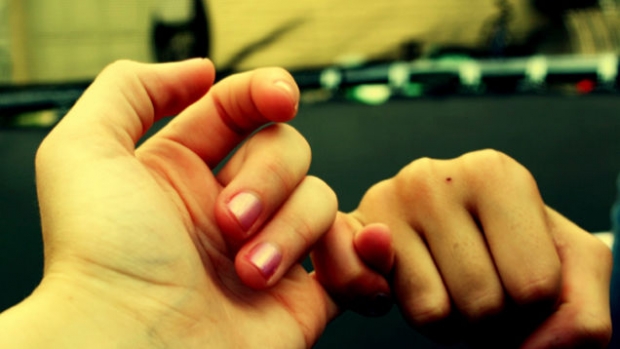 Source : www.hercampus.com Segalanya menjadi berbeda saat raga terlalu sulit bersama. Kalian dituntut untuk menaikkan kualitas diri demi seseorang yang jauh disana. Kejujuran membawa kalian agar lebih terbuka dan membebaskan rasa. Kalian juga memulainya dengan rasa cinta. Cinta sendiri telah mengajarkan apa itu makna percaya. Hubungan ini rasanya mungkin menyesakkan hati. Namun kalian dengan lihai menyiasati. Selalu ada hari yang kalian gunakan untuk berbagi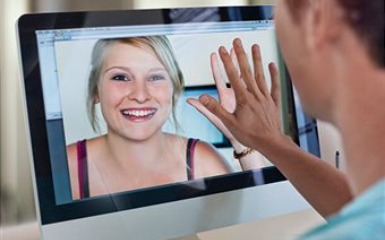 Source : www.blogs.arkadia.edu Kalian saling bertukar informasi. Teknologi yang berkembang pesat sekarang ini membuat kalian semakin mudah berinteraksi. Menanyakan kabar adalah bagian dari rutinitas yang kalian lakoni setiap hari. Kalian saling mendekatkan diri dan tidak merasa ada ruang yang membatasi.Karena jauh tak lantas membuat kalian lupa diri. Melalui doa yang dipanjatkan setiap hari kalian merasa tak ada hal yang perlu dikhawatirkan lagi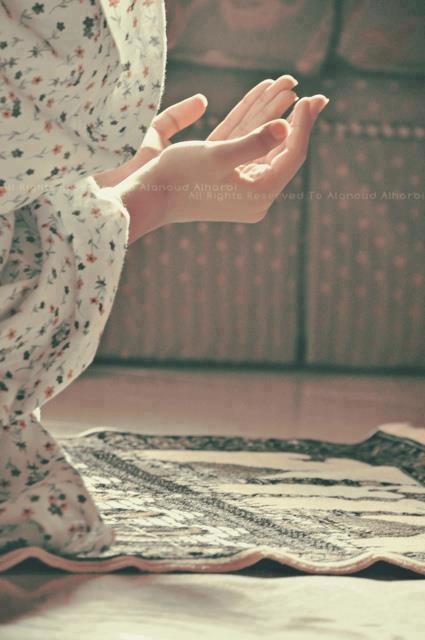 Source : www.pinterest.com Setiap usaha yang kalian lakukan dalam upaya memerjuangkan hati. Selebihnya kalian serahkan kepada Tuhan yang Maha Membolak-balikkan Hati. Kalian sebagai hamba-Nya sudah cukup dengan semua ini. Kemudian biarkan Tuhan dengan takdir-Nya yang akan meridhai.PUISI :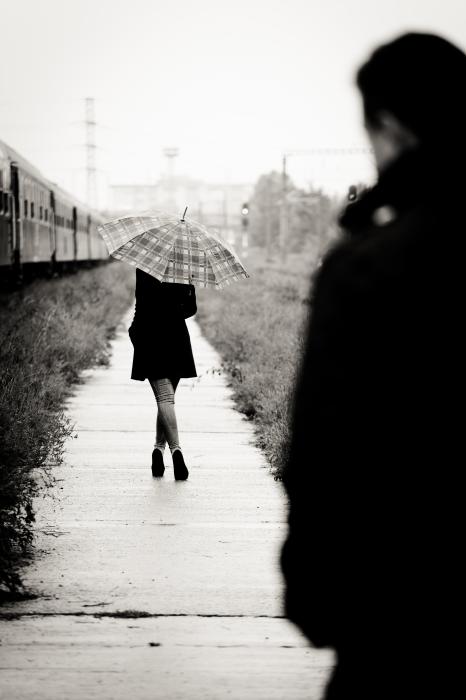 Source : www.techsavvylender.wordpress.comMasih ku ingat kala itu aku melihatmuHanya melihat dan tak mengingatNamun kau kini datang padaku namun tak bertemuDan entahlah waktu terasa begitu cepatKau dan aku bersama Dengan jarak kita didekatkanDengan jarak kita disatukanDengan jarak kita relakanTuhan tahu mana yang terbaikAkankah iya atau berbalik